Publicado en   el 28/07/2015 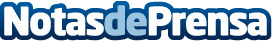 El ministro de Educación, Cultura y Deporte preside la firma del acuerdo de cooperación deportiva entre España y ColombiaDatos de contacto:Nota de prensa publicada en: https://www.notasdeprensa.es/el-ministro-de-educacion-cultura-y-deporte_4 Categorias: Otros deportes http://www.notasdeprensa.es